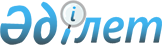 О внесении изменения в решение Бейнеуского районного маслихата от 23 октября 2023 года № 7/71 "Об утверждении Правил оказания социальной помощи, установления ее размеров и определения перечня отдельных категорий нуждающихся граждан в Бейнеуском районе"Решение Бейнеуского районного маслихата Мангистауской области от 29 апреля 2023 года № 16/137. Зарегистрировано Департаментом юстиции Мангистауской области 30 апреля 2024 года № 4707-12
      Бейнеуский районный маслихат РЕШИЛ: 
      1. Внести в решение Бейнеуского районного маслихата от 23 октября 2023 года №7/71 "Об утверждении Правил оказания социальной помощи, установления ее размеров и определения перечня отдельных категорий нуждающихся граждан в Бейнеуском районе" (зарегистрировано в Реестре государственной регистрации нормативных правовых актов под №4626-12) следующее изменение:
      в приложении 1 к указанному решению:
      подпункт 1) пункта 2 изложить в новой редакции:
      "1) Государственная корпорация "Правительство для граждан" – юридическое лицо, созданное по решению Правительства Республики Казахстан для оказания государственных услуг в соответствии с законодательством Республики Казахстан, организации работы по приему заявлений на оказание государственных услуг и выдаче их результатов услугополучателю по принципу "одного окна", обеспечения оказания государственных услуг в электронной форме;".
      2. Настоящее решение вводится в действие по истечении десяти календарных дней после дня его первого официального опубликования.
					© 2012. РГП на ПХВ «Институт законодательства и правовой информации Республики Казахстан» Министерства юстиции Республики Казахстан
				
      Председатель Бейнеуского  районного маслихата 

А. Бораш
